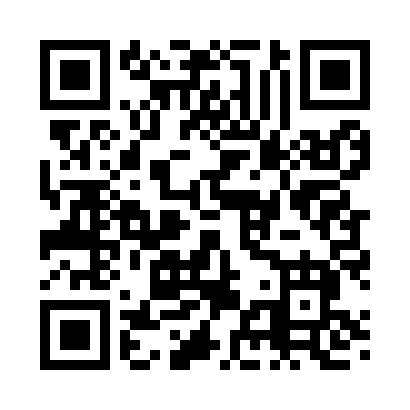 Prayer times for Chugwater, Wyoming, USAWed 1 May 2024 - Fri 31 May 2024High Latitude Method: Angle Based RulePrayer Calculation Method: Islamic Society of North AmericaAsar Calculation Method: ShafiPrayer times provided by https://www.salahtimes.comDateDayFajrSunriseDhuhrAsrMaghribIsha1Wed4:285:5512:564:497:589:262Thu4:265:5412:564:497:599:273Fri4:245:5212:564:508:009:294Sat4:235:5112:564:508:029:305Sun4:215:5012:564:508:039:326Mon4:195:4912:564:518:049:337Tue4:185:4712:564:518:059:358Wed4:165:4612:564:518:069:369Thu4:155:4512:564:528:079:3810Fri4:135:4412:564:528:089:3911Sat4:125:4312:564:528:099:4112Sun4:105:4212:564:528:109:4213Mon4:095:4112:564:538:119:4314Tue4:075:4012:564:538:129:4515Wed4:065:3912:564:538:139:4616Thu4:045:3812:564:548:149:4817Fri4:035:3712:564:548:159:4918Sat4:025:3612:564:548:169:5119Sun4:005:3512:564:558:179:5220Mon3:595:3412:564:558:189:5321Tue3:585:3412:564:558:199:5522Wed3:575:3312:564:568:209:5623Thu3:565:3212:564:568:219:5724Fri3:545:3112:564:568:229:5925Sat3:535:3112:564:568:2210:0026Sun3:525:3012:564:578:2310:0127Mon3:515:2912:574:578:2410:0228Tue3:505:2912:574:578:2510:0429Wed3:495:2812:574:588:2610:0530Thu3:495:2812:574:588:2710:0631Fri3:485:2712:574:588:2710:07